6. Gymkhana Reitverein LindenbergOffene GymkhanaprüfungSamstag 29.September 2018Erushof BettwilMotto: „Feriezyt“Nennschluss Montag 20. August 2018	Veranstalter: Reitverein Lindenberg						OK Präsident: Franz Bereuter, SarmenstorfTierarzt: Francoise Hess, BüttikonNr.	Prüfung			Stufe			NG		Bestimmungen1 	Pony/Pferd 		0			20.-		Kinder bis und mit 8 Jahre; Führzügelperson obligatorisch, mind. 16 Jahre alt				0 plus			20.-		Kinder von 9-12 Jahre; Führzügelperson obligatorisch, mind. 16 Jahre alt2 	Pony/Pferd		I			30.-		Jugendliche zwischen 9-11 Jahre				I plus			30.-		Jugendliche zwischen 12-16 Jahre3	Pony/Pferd		II			30.-		Teilnehmer ab 17 JahreAn- und Abmeldung: Anmeldung mit beliegendem Talon bis 20.August  an: Desiree Strebel, Heuerweg 5,5607 Hägglingen(079 713 87 23 desireesch@yahoo.de).		           Abmeldung: das Nenngeld wird nur mit ärztlichem Zeugnis zurückerstattet. Nenngeld:	           Gleichzeitig mit der Nennung auf Neue Aargauerbank AG, 5001 Aarau, Konto 50-1083-6 Reitverein Lindenberg, 5612Villmergen  IBAN-NR. 		           CH76 0588 1047 0038 1100 0 einzuzahlen. Vermerk: Gymkhana, Prüfungsnummer und Name von Reiter und Pferd.Preise:		           Alle Prüfungen: Flots und Plaketten an alle, Naturalpreise je 50%Haftung: 	           Der Veranstalter lehnt jegliche Haftung für Unfälle, Krankheiten oder Sachschäden an Besitzern, Pferden oder Drittpersonen ab.Diverses:	           Bei zu vielen Nennungen behält sich der Veranstalter vor, je Prüfung auf 30 Stück zu begrenzen.		           Bei zu wenig Nennungen werden die Stufen in Prüfung 1 (0 und 0plus) und in Prüfung 2 (I und Iplus) zusammengelegt, jedoch 			                         getrennt rangiert. 		           Wir haben in allen Prüfungen eine Zeitbegrenzung in welcher es möglichst viele Punkte zu sammeln gilt. Wertung nach Punkten.Anmeldung Gymkhana Reitverein Lindenberg 29.September 2018Prüfung Nr.:		Stufe:Pferd/PonyName: Rasse und Stockmass:Reiter:Name: Adresse:Jahrgang:Telefonnummer:Email:Pferde-/Ponybesitzer:Name:Adresse:Programm an: Reiter		 Besitzer 		Beide Bemerkungen: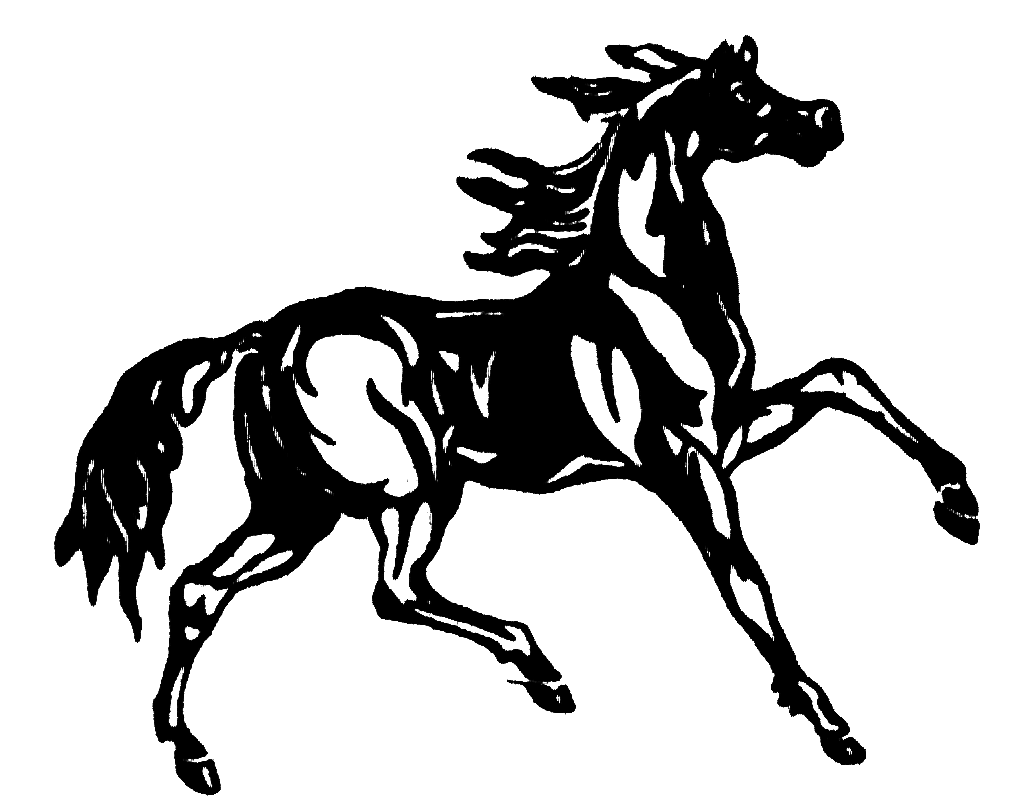 